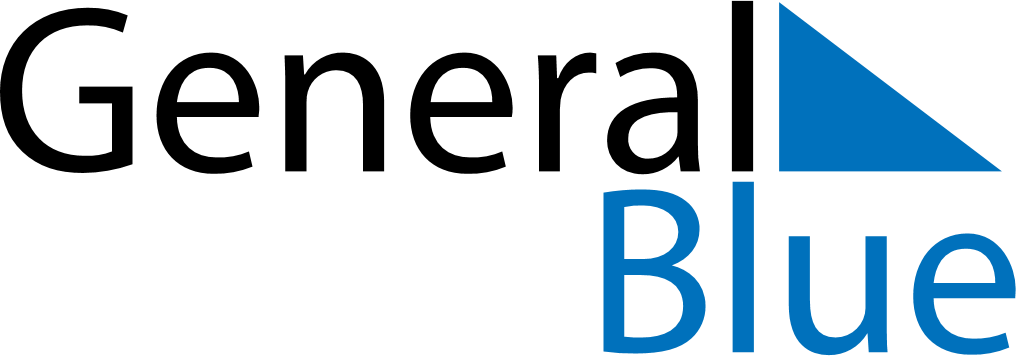 September 2022September 2022September 2022September 2022September 2022September 2022Dominican RepublicDominican RepublicDominican RepublicDominican RepublicDominican RepublicDominican RepublicSundayMondayTuesdayWednesdayThursdayFridaySaturday123456789101112131415161718192021222324Our Lady of las Mercedes252627282930NOTES